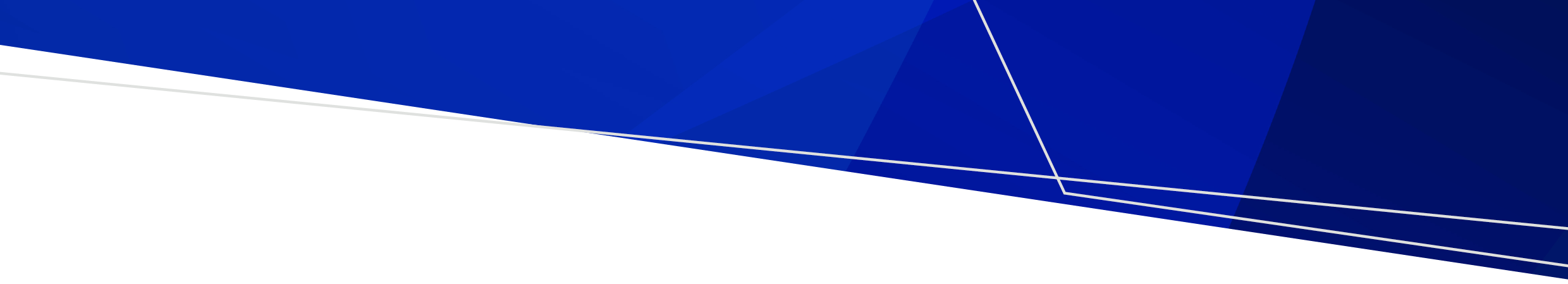 ContentsObjective	2Why continence support is important	2Definitions	2Team	3Acknowledgement	3Brief standardised care process	4Recognition and assessment	4Interventions	4Referral	4Evaluation and reassessment	4Resident involvement	5Staff knowledge and education	5Full standardised care process	6Recognition	6Resident involvement	6Assessment	6Interventions	7Referral	8Evaluation and reassessment	8Staff knowledge and education	8Evidence base	9ObjectiveTo promote evidence-based practice for continence and support of residents experiencing incontinence, which is a common condition that may decrease quality of life.Why continence support is importantWhile age is not a cause of incontinence for older people, the incidence of incontinence is higher in those over the age of 65 (Continence Foundation of Australia (2022).  It is estimated that 86% of aged care residents have at least two episodes per day of urinary incontinence (AIHW 2021). Incontinence is an under-reported issue, in-part due to attitudes of some health professionals to older people and the associated stigma (RNAO, 2020). A best practice model of continence care co-designed by the National Ageing Research Institute (NARI) with aged care residents with incontinence, their families and aged care staff identifies ten core principles for quality continence care in residential aged care homes. The model emphasises the need for aged care providers to deliver individualised person-centred continence care that ensures residents feel safe, respected, and dignified and the use of therapeutic communication strategies that build residents' resilience and promotes their physiological and psychological wellbeing. It also emphasises the direct relationship between a person’s functional status and their continence status. Based on the co-design research, quality continence care in residential aged care homes:is person-centred through supported shared decision-makingis clinically informed through an assessment processis informed by the best available evidenceprotects a resident’s dignityoptimises a resident’s functional abilitiesis timely and responsiveis inclusive and respectful of a resident’s cultural diversity, identity, and life experiencesis safeis provided by an appropriately trained and skilled workforceis appropriately resourced.(Ostaszkiewicz et al. 2022)This standardised care process is primarily focused on Principle 2 of this model to guide assessment and implementation of clinical care.DefinitionsIncontinence is defined as the inability of the body to control the evacuative functions of urination or defaecation, partial or complete loss of bladder or bowel control. (International Continence Society (ICS), 2020)Urinary Incontinence (UI) is defined as the involuntary leakage of urine caused by physiological, mechanical, and medical factors, including: weak pelvic muscles, diabetes, certain medications, constipation, and bladder infection. The different sub-types of urinary incontinence include:Stress incontinence which is defined as the involuntary loss of urine due to a sudden increase in intra-abdominal pressure, via physical exertion - coughing, sneezing, laughing, rising from a seat and exercise.Urgency incontinence which is defined as the involuntary loss of urine that occurs when there is a sudden, compelling urge to urinate, and the bladder empties involuntarily.Mixed incontinence which is defined as the involuntary loss of urine associated with urgency and physical exertion. Functional incontinence which is defined as urinary leakage with no obvious neurological or structural abnormality but results from an inability to get to the toilet or, the inability to manage their own toileting.Faecal Incontinence (FI) is defined as the involuntary loss of liquid or solid stools (faeces). The different sub-types of faecal incontinence include;Passive faecal incontinence, which is defined as the involuntary leakage of faeces without warningUrge faecal incontinence, which is defined as the inability to defer defaecation once the urge is perceived for long enough to reach the toiletFunctional faecal incontinence, which is defined as the involuntary leakage of faeces due to limitations in mobility, manipulating clothing or toileting ability or delayed assistance with toileting.  (ICS, 2020)This standardised care process (SCP) has been developed for public sector residential aged care services (PSRACS) by the Australian Centre for Evidence Based Aged Care (ACEBAC) at La Trobe University through the Department’s Strengthening Care Outcomes for Residents with Evidence (SCORE) initiatives. This SCP is one of a series of priority risk areas reviewed based on the best available evidence in 2023.Note: This SCP should be used in conjunction with the Constipation SCP (2023) as much of the content is consistent in the support of resident health and wellbeing.TeamManager, registered nurses (RNs), enrolled nurses (ENs), personal care attendants (PCAs), leisure and lifestyle, general practitioner (GP), allied health professionals such as physiotherapist, occupational therapist, exercise physiologist, residents and/or family/carers.AcknowledgementThis standardised care process (SCP) has been developed for public sector residential aged care services (PSRACS) by the Australian Centre for Evidence Based Aged Care (ACEBAC) at La Trobe University through the Department’s Strengthening Care Outcomes for Residents with Evidence (SCORE) initiatives. This SCP is one of a series of priority risk areas reviewed based on the best available evidence in 2023.Note: This SCP should be used in conjunction with the Constipation SCP (2023) as much of the content is consistent in the support of resident health and wellbeing.Brief standardised care processRecognition and assessmentIdentify residents with bladder or bowel symptoms who require support to maintain continence or manage episodes of incontinence Residents may self-identify or staff may become aware of incontinence through daily care routines.Gather the person’s narrative to develop a personalised continence care plan.Identify the frequency and character of urinary and faecal output and episodes of incontinence. Obtain a clinical history.Undertake a physical examination of the abdomen and perineum.Identify other symptoms that that warrant further attention/referral such as voiding difficulties or pain associated with urination or defaecation. Note quality of life impacts for the individual resident.(RNAO, 2020)InterventionsIdentify and document individualised interventions that meet the resident’s needs and situation. Identify appropriate referral for review for possible underlying cause.Consider lifestyle and behaviour modifications, including toileting strategies to promote optimal continence.Collect subjective data (health history) and objective data (physical examination).Respond to the resident’s continence care needs in a timely manner.Ensure the resident feels emotionally and physically safe during continence care interactions.Protect the resident’s privacy related to their incontinence and during continence care interactions.Ensure the resident understands and consents to support to maintain continence and manage incontinence.(RNAO, 2020)ReferralConsider referring the resident to:general practitioner, including medication reviewoccupational therapistspecialist continence practitionerdietitian physiotherapist specialising in continence.Evaluation and reassessmentDevelop a review and evaluation process with input from the resident, interprofessional team and family members, that includes frequency and character of urinary and faecal output and episodes of incontinence.Monitor (ongoing) diet, including fibre and fluid intake, exercise patterns, functional ability.Monitor the resident’s satisfaction with continence support and toileting strategies.Monitor for symptoms that warrant further attention/referral such as voiding difficulties or pain associated with urination or defaecation. Evaluate the impact of the resident's functional abilities on their continence.Resident involvementThe assessment and care plan should be developed in collaboration with the resident, their family, and the interdisciplinary team. Support the resident’s ability to be involved in decisions about their care. Provide psychosocial support and education to the resident to maintain dignity and encourage active participation in continence promotion strategies.Staff knowledge and educationFocus on the resident’s dignity, what is important to them and in keeping with their goals of care.Education on continence aids and equipment. Education on the maintenance of skin integrity and the use of products.Education on the role of nutrition and hydrationFull standardised care processRecognitionEffective bladder and bowel habits are an important part of overall health and wellbeing, inclusive of physical and psychosocial health. The aim of assessment in this setting is to promote: individualised, person-centred continence care that ensures residents feel safe, respected, and dignified; the use of therapeutic communication strategies that build residents' resilience and; their physiological and psychological wellbeing.Incontinence should be suspected if the resident complains of urine leakage or faecal soiling, or staff observe that:the resident has episodes of urine leakage or faecal soilingthe resident either requests or experiences frequency of urination during the day or nightthe resident has urine or faecal leakage before getting to the bathroom (toilet).the resident is unable to recognise the need to empty their bladder or bowelthe resident is regularly constipated and has some faecal overflow. (AIHW, 2021; RNAO, 2020; Bliss et al. 2017: ICS, 2019; Musa et al. 2019; CFA, 2019).Resident involvementPromote self-esteem and provide support to maintain dignity. Involve resident in treatment/management decisions and options.Educate resident and family in relation to the importance of diet and exercise.Focus on supporting functional ability and independence (as able).AssessmentA bladder and bowel assessment should be completed on admission and whenever incontinence is suspected. Consider referral to specialist continence practitioner for further assessment and support if incontinence is suspected or reported by the person, their family or staff.  A bladder and bowel assessment should:include a Quality of Life (QoL) assessment using a validated instrumentrecord voiding history (3-day bladder chart) to identify the frequency and nature of urinary incontinence and the volumes voided, measure post void residual urine (if able, using bladder scanner)include a urinalysis to look for the presence of:glycosuria (glucose in urine)haematuria (blood in urine)proteinuria (protein in urine)pyuria (pus in urine)nitratescheck for the presence of pain with urination check for pain or bleeding with bowel actionscheck for faecal incontinence related to delirium, infection, diarrhoea, and medicationcollect a history of faecal incontinence or reports of feelings/sense of incomplete bowel movements collect information about the resident’s usual bowel patterns and habits, and their beliefs in relation to these habitsassess current bowel performance by maintaining a seven-day bowel ‘diary’ or charting to include the following information:usual time, frequencycharacter of stool (amount, colour, consistency, and presence of mucus) – the Bristol Stool Chart is recommendedability to sense urge to defecatesymptoms of bloating or pain on, or between, bowel movementsreview functional ability, particularly the resident’s ability to access and use the toilet (for example, can the resident get to the toilet, adjust their clothing, sit on the toilet at its normal height?) assess the level and frequency of physical activityascertain dietary history (for example, preferred foods, fibre intake)identify fluid Intake volumes, type of fluids preferred and usual daily intake and timing of consumptionaudit the environment for: ease of access and signage to the toiletslevel of privacy (for example, a shared bathroom)ability of resident to alert staff (if required) for assistanceaccess to continence aids.(RNAO, 2020; ICS 2019; Goodman et al. 2019; Bebis et al. 2019; CFA, 2019)InterventionsThe primary aim of any intervention is the promotion of continence and a decrease in episodes of urinary and faecal incontinence through:identification and reduction of risk factors associated with incontinencepromotion of regular bladder and bowel habits increase in gentle physical exercise (as able)modification of diet, including fibre intake and fluid intake. If fibre intake is generally low an increase of fibre rich foods such as wholegrain cereals and vegetables may be appropriate. Note increasing fibre is not recommended for residents with low mobility and reduced hydration.use of continence aids as appropriate based on individual resident assessment and preference. Decisions around appropriate aids may require trialling a number of aids to determine the most appropriate for the individual resident.individualised toileting strategies, based on physical limitations and cognitive status including:assistance to undertake the toileting process prompted toileting using verbal and physical cues or timed toiletingtoileting on waking and following mealsuse of footrest to improve toileting posture e.g.; Squatty Potty, particularly for difficult defaecation monitoring fluid intake to ensure adequate hydration (refer to Dehydration SCP)controlling weightenvironmental modifications – access, signage, lighting, monitoring voiding patterns through accurate recording using validated toolsmonitoring bowel habits and stool consistency (Bristol Stool chart) medication reviewreferral to appropriate specialist depending on assessment findings.(RNAO, 2020; ICS 2019; CFA 2019; Hodgkinson et al. 2008)ReferralGeneral practitioner for full assessment and referralMedication reviewSpecialist continence practitioner DietitianOccupational therapist Physiotherapist specialising in continenceSpecialist (for example, urologist, uro-gynaecologist, gastroenterologist)(RNAO 2020)Evaluation and reassessmentOngoing monitoring of urinary and faecal incontinence, using appropriate assessment tools (available in your facility).Monitoring for episodes of infection and pain.Ongoing monitoring of diet and fluid intake, exercise patterns and functional ability.Monitoring the resident’s satisfaction with bladder and bowel patterns and quality of life. Regularly reviewing medication.  Monitoring and assessing skin for incontinence associated dermatitis (IAD).(AIHW, 2021; RNAO, 2020; CFA, 2019; DoH, Victoria, 2021)Staff knowledge and educationFocus on what is important for the resident and in keeping with their goals of care, including preservation of dignity.Education on continence aids and equipment Education on the maintenance of skin integrity and the use of products.Education on the role of nutrition and hydration.(RNAO, 2020; Hodgkinson et al. 2008)Evidence baseAustralian Institute of Health and Welfare (AIHW), (2021) Australian Institute of Health and Welfare. National Aged Care Data Clearinghouse.Bliss, D. Z., Gurvich, O. V., Mathiason, M. A., Eberly, L. E., Savik, K., Harms, S., Mueller, C., Wyman, J. F., & Virnig, B. (2017). Prevention of Incontinence-Associated Skin Damage in Nursing Homes.Western Journal of Nursing Research,39(5), 643–659. https://doi.org/10.1177/0193945916666065.Constipation Standardised Care Process (SCP) (2021) Department of Health Victoria accessed February 2022 https://www.health.vic.gov.au/publications/standardised-care-processes-scp Continence Foundation of Australia (2022) Continence resources for Aged Care  user Guide  accessed February 2022 https://www.continence.org.auCore Curriculum Continence Management, 2nd Edition, Wound, Ostomy and Continence Nurses Society, 2022.Department of Health (2012), Strengthening care outcomes for residents with evidence (SCORE), Ageing and Aged Care Branch, Victorian Government, Melbourne.Goodman, C., Rycroft Malone, J., Norton, C., Harari, D., Harwood, R., Roe, B., Russell, B., Fader, M., Buswell, M., Drennan, V. M., & Bunn, F. (2015). Reducing and managing faecal incontinence in people with advanced dementia who are resident in care homes: protocol for a realist synthesis. BMJ Open, 5(7), e007728–e007728. https://doi.org/10.1136/bmjopen-2015-007728Hodgkinson, B., Josephs, K., Leira, E., Synnott, R., Hegney, D., (2008) A systematic review of the effect of educational interventions for urinary and faecal incontinence by health care staff/carers/clients in aged care, on level of knowledge, frequency of incontinence episodes and hours spent on the management of incontinence episodes., JBI Library of Systematic Reviews: Volume 6 - Issue 1 - p 1-66 doi: 10.11124/jbisrir-2008-229.International Continence Society Glossary. ICS glossary International Continence Society (2020) accessed Fe. 2022 https://www.ics.org/glossaryMusa, M. K., Saga, S., Blekken, L. E., Harris, R., Goodman, C., & Norton, C. (2019). The Prevalence, Incidence, and Correlates of Fecal Incontinence Among Older People Residing in Care Homes: A Systematic Review. J Am Med Dir Assoc, 20(8).Ostaszkiewicz J., Kosowicz L., Cecil J., Wise E., Garratt S., Dow. B. (2022). The design and feasibility pilot of a model to guide continence care in Australian residential aged care homes. Australian and New Zealand Continence Journal. 28(3):41-51. Doi: https://doi.org/10.33235/anzcj.28.3.41-51Registered Nurses’ Association of Ontario (RNAO). (2020). A proactive approach to bladder and bowel management in adults. 4th ed. Toronto (ON): RNAO Important note: This standardised care process (SCP) is a general resource only and should not be relied upon as an exhaustive or determinative clinical decision-making tool. It is just one element of good clinical care decision making, which also takes into account resident/patient preferences and values. All decisions in relation to resident/patient care should be made by appropriately qualified personnel in each case. To the extent allowed by law, the Department of Health and the State of Victoria disclaim all liability for any loss or damage that arises from any use of this SCP.Authorised and published by the Victorian Government, 1 Treasury Place, Melbourne.© State of Victoria, Department of Health, November 2023. (2308532)ISBN 978-1-76131-442-1 (pdf/online/MS word)Available from the department’s Standardised care processes webpage  <https://www.health.vic.gov.au/residential-aged-care/standardised-care-processes>.IncontinenceStandardised care process